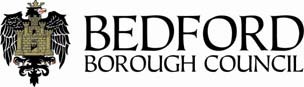 Bedford Borough Council The Mayor’s Climate Change Fund (CCF): Application FormPlease complete the declaration box and then email to climatechangefund@bedford.gov.uk.*Find the Mayor’s Climate Change Fund Terms and Conditions at; https://www.bedford.gov.uk/environmental-issues/sustainability2/sustainability-projects/climate-change-fund-2020-2024/proposed-principles-of-operation/ APPLICANT DETAILSAPPLICANT DETAILSAPPLICANT DETAILSAPPLICANT DETAILSAPPLICANT DETAILSAPPLICANT DETAILSAPPLICANT DETAILSAPPLICANT DETAILSAPPLICANT DETAILSName of organisation:Name of organisation:Name of organisation:Name of organisation:Name of organisation:Name of organisation:Name of organisation:Name of organisation:Name of organisation:Organisation type (e.g. public sector, not-for-profit, constituted community group, registered charity):Organisation type (e.g. public sector, not-for-profit, constituted community group, registered charity):Organisation type (e.g. public sector, not-for-profit, constituted community group, registered charity):Organisation type (e.g. public sector, not-for-profit, constituted community group, registered charity):Organisation type (e.g. public sector, not-for-profit, constituted community group, registered charity):Organisation type (e.g. public sector, not-for-profit, constituted community group, registered charity):Organisation type (e.g. public sector, not-for-profit, constituted community group, registered charity):Organisation type (e.g. public sector, not-for-profit, constituted community group, registered charity):Organisation type (e.g. public sector, not-for-profit, constituted community group, registered charity):Charity number (if applicable):Charity number (if applicable):Charity number (if applicable):Charity number (if applicable):Charity number (if applicable):Charity number (if applicable):Charity number (if applicable):Charity number (if applicable):Charity number (if applicable):Address of organisation:Address of organisation:Address of organisation:Address of organisation:Address of organisation:Address of organisation:Address of organisation:Address of organisation:Address of organisation:Main purpose of organisation:Main purpose of organisation:Main purpose of organisation:Main purpose of organisation:Main purpose of organisation:Main purpose of organisation:Main purpose of organisation:Main purpose of organisation:Main purpose of organisation:Name of person responsible for the project: Name of person responsible for the project: Name of person responsible for the project: Name of person responsible for the project: Name of person responsible for the project: Name of person responsible for the project: Name of person responsible for the project: Name of person responsible for the project: Name of person responsible for the project: Position in organisation:Position in organisation:Position in organisation:Position in organisation:Position in organisation:Position in organisation:Position in organisation:Position in organisation:Position in organisation:Contact phone number(s):Contact phone number(s):Contact phone number(s):Contact phone number(s):Contact phone number(s):Contact phone number(s):Contact phone number(s):Contact phone number(s):Contact phone number(s):Contact email:Contact email:Contact email:Contact email:Contact email:Contact email:Contact email:Contact email:Contact email:BANK DETAILS OF ORGANISATION: To help us meet our anti-fraud measures and verify your bank details please also attach a copy of a recent bank statementBANK DETAILS OF ORGANISATION: To help us meet our anti-fraud measures and verify your bank details please also attach a copy of a recent bank statementBANK DETAILS OF ORGANISATION: To help us meet our anti-fraud measures and verify your bank details please also attach a copy of a recent bank statementBANK DETAILS OF ORGANISATION: To help us meet our anti-fraud measures and verify your bank details please also attach a copy of a recent bank statementBANK DETAILS OF ORGANISATION: To help us meet our anti-fraud measures and verify your bank details please also attach a copy of a recent bank statementBANK DETAILS OF ORGANISATION: To help us meet our anti-fraud measures and verify your bank details please also attach a copy of a recent bank statementBANK DETAILS OF ORGANISATION: To help us meet our anti-fraud measures and verify your bank details please also attach a copy of a recent bank statementBANK DETAILS OF ORGANISATION: To help us meet our anti-fraud measures and verify your bank details please also attach a copy of a recent bank statementBANK DETAILS OF ORGANISATION: To help us meet our anti-fraud measures and verify your bank details please also attach a copy of a recent bank statementBank name:Bank name:Bank name:Name on account:Name on account:Name on account:Name on account:Name on account:Name on account:Account number:Account number:Account number:Sort code:Sort code:Sort code:Sort code:Sort code:Sort code:BUILDING DETAILSBUILDING DETAILSBUILDING DETAILSBUILDING DETAILSBUILDING DETAILSBUILDING DETAILSBUILDING DETAILSBUILDING DETAILSBUILDING DETAILSName and address of building proposed for project:Name and address of building proposed for project:Name and address of building proposed for project:Name and address of building proposed for project:Name and address of building proposed for project:Name and address of building proposed for project:Name and address of building proposed for project:Name and address of building proposed for project:Name and address of building proposed for project: Is the building owned by your organisation?  Yes / No Is the building owned by your organisation?  Yes / No Is the building owned by your organisation?  Yes / No Is the building owned by your organisation?  Yes / No Is the building owned by your organisation?  Yes / No Is the building owned by your organisation?  Yes / No Is the building owned by your organisation?  Yes / No Is the building owned by your organisation?  Yes / No Is the building owned by your organisation?  Yes / No If ‘No’ who owns the building and do you have permission from the owner for the proposed project?  If ‘No’ who owns the building and do you have permission from the owner for the proposed project?  If ‘No’ who owns the building and do you have permission from the owner for the proposed project?  If ‘No’ who owns the building and do you have permission from the owner for the proposed project?  If ‘No’ who owns the building and do you have permission from the owner for the proposed project?  If ‘No’ who owns the building and do you have permission from the owner for the proposed project?  If ‘No’ who owns the building and do you have permission from the owner for the proposed project?  If ‘No’ who owns the building and do you have permission from the owner for the proposed project?  If ‘No’ who owns the building and do you have permission from the owner for the proposed project? What is the building used for and how regularly is it used?What is the building used for and how regularly is it used?What is the building used for and how regularly is it used?What is the building used for and how regularly is it used?What is the building used for and how regularly is it used?What is the building used for and how regularly is it used?What is the building used for and how regularly is it used?What is the building used for and how regularly is it used?What is the building used for and how regularly is it used?Age of building:Age of building:Age of building:Age of building:Age of building:Age of building:Age of building:Age of building:Age of building:Type of current building energy certificate and date it is valid until (Please attach a copy of the certificate):Type of current building energy certificate and date it is valid until (Please attach a copy of the certificate):Type of current building energy certificate and date it is valid until (Please attach a copy of the certificate):Type of current building energy certificate and date it is valid until (Please attach a copy of the certificate):Type of current building energy certificate and date it is valid until (Please attach a copy of the certificate):Type of current building energy certificate and date it is valid until (Please attach a copy of the certificate):Type of current building energy certificate and date it is valid until (Please attach a copy of the certificate):Type of current building energy certificate and date it is valid until (Please attach a copy of the certificate):Type of current building energy certificate and date it is valid until (Please attach a copy of the certificate):Energy usage from most recent annual statement (request from your supplier):Energy usage from most recent annual statement (request from your supplier):Energy usage from most recent annual statement (request from your supplier):Energy usage from most recent annual statement (request from your supplier):Energy usage from most recent annual statement (request from your supplier):Energy usage from most recent annual statement (request from your supplier):Energy usage from most recent annual statement (request from your supplier):Energy usage from most recent annual statement (request from your supplier):Energy usage from most recent annual statement (request from your supplier):PROPOSED BUILDING IMPROVEMENTSPROPOSED BUILDING IMPROVEMENTSPROPOSED BUILDING IMPROVEMENTSPROPOSED BUILDING IMPROVEMENTSPROPOSED BUILDING IMPROVEMENTSPROPOSED BUILDING IMPROVEMENTSPROPOSED BUILDING IMPROVEMENTSPROPOSED BUILDING IMPROVEMENTSPROPOSED BUILDING IMPROVEMENTSPROPOSED BUILDING IMPROVEMENTSSummary of existing fixtures and fittings relevant to the project: Example: The lighting is currently twenty years old, is fitted to the ceiling and uses fluorescent tubes operated by a single switch by the front door.Summary of existing fixtures and fittings relevant to the project: Example: The lighting is currently twenty years old, is fitted to the ceiling and uses fluorescent tubes operated by a single switch by the front door.Summary of existing fixtures and fittings relevant to the project: Example: The lighting is currently twenty years old, is fitted to the ceiling and uses fluorescent tubes operated by a single switch by the front door.Summary of existing fixtures and fittings relevant to the project: Example: The lighting is currently twenty years old, is fitted to the ceiling and uses fluorescent tubes operated by a single switch by the front door.Summary of existing fixtures and fittings relevant to the project: Example: The lighting is currently twenty years old, is fitted to the ceiling and uses fluorescent tubes operated by a single switch by the front door.Summary of existing fixtures and fittings relevant to the project: Example: The lighting is currently twenty years old, is fitted to the ceiling and uses fluorescent tubes operated by a single switch by the front door.Summary of existing fixtures and fittings relevant to the project: Example: The lighting is currently twenty years old, is fitted to the ceiling and uses fluorescent tubes operated by a single switch by the front door.Summary of existing fixtures and fittings relevant to the project: Example: The lighting is currently twenty years old, is fitted to the ceiling and uses fluorescent tubes operated by a single switch by the front door.Summary of existing fixtures and fittings relevant to the project: Example: The lighting is currently twenty years old, is fitted to the ceiling and uses fluorescent tubes operated by a single switch by the front door.Summary of existing fixtures and fittings relevant to the project: Example: The lighting is currently twenty years old, is fitted to the ceiling and uses fluorescent tubes operated by a single switch by the front door.Summary of improvements to be made and expected milestones and timescale: Example: Work to start in June this year removing existing lighting, the new lighting will start to be fitted mid-June and operating fully by July. Summary of improvements to be made and expected milestones and timescale: Example: Work to start in June this year removing existing lighting, the new lighting will start to be fitted mid-June and operating fully by July. Summary of improvements to be made and expected milestones and timescale: Example: Work to start in June this year removing existing lighting, the new lighting will start to be fitted mid-June and operating fully by July. Summary of improvements to be made and expected milestones and timescale: Example: Work to start in June this year removing existing lighting, the new lighting will start to be fitted mid-June and operating fully by July. Summary of improvements to be made and expected milestones and timescale: Example: Work to start in June this year removing existing lighting, the new lighting will start to be fitted mid-June and operating fully by July. Summary of improvements to be made and expected milestones and timescale: Example: Work to start in June this year removing existing lighting, the new lighting will start to be fitted mid-June and operating fully by July. Summary of improvements to be made and expected milestones and timescale: Example: Work to start in June this year removing existing lighting, the new lighting will start to be fitted mid-June and operating fully by July. Summary of improvements to be made and expected milestones and timescale: Example: Work to start in June this year removing existing lighting, the new lighting will start to be fitted mid-June and operating fully by July. Summary of improvements to be made and expected milestones and timescale: Example: Work to start in June this year removing existing lighting, the new lighting will start to be fitted mid-June and operating fully by July. Summary of improvements to be made and expected milestones and timescale: Example: Work to start in June this year removing existing lighting, the new lighting will start to be fitted mid-June and operating fully by July.  Summary of the benefits expected from the improvements:Example: The improved lighting system will allow us to alter the light levels in different areas when needed, this will improve our users experience and help encourage new groups to use the space. The new system will allow us to manage and monitor usage remotely allowing us to reduce our usage.  Summary of the benefits expected from the improvements:Example: The improved lighting system will allow us to alter the light levels in different areas when needed, this will improve our users experience and help encourage new groups to use the space. The new system will allow us to manage and monitor usage remotely allowing us to reduce our usage.  Summary of the benefits expected from the improvements:Example: The improved lighting system will allow us to alter the light levels in different areas when needed, this will improve our users experience and help encourage new groups to use the space. The new system will allow us to manage and monitor usage remotely allowing us to reduce our usage.  Summary of the benefits expected from the improvements:Example: The improved lighting system will allow us to alter the light levels in different areas when needed, this will improve our users experience and help encourage new groups to use the space. The new system will allow us to manage and monitor usage remotely allowing us to reduce our usage.  Summary of the benefits expected from the improvements:Example: The improved lighting system will allow us to alter the light levels in different areas when needed, this will improve our users experience and help encourage new groups to use the space. The new system will allow us to manage and monitor usage remotely allowing us to reduce our usage.  Summary of the benefits expected from the improvements:Example: The improved lighting system will allow us to alter the light levels in different areas when needed, this will improve our users experience and help encourage new groups to use the space. The new system will allow us to manage and monitor usage remotely allowing us to reduce our usage.  Summary of the benefits expected from the improvements:Example: The improved lighting system will allow us to alter the light levels in different areas when needed, this will improve our users experience and help encourage new groups to use the space. The new system will allow us to manage and monitor usage remotely allowing us to reduce our usage.  Summary of the benefits expected from the improvements:Example: The improved lighting system will allow us to alter the light levels in different areas when needed, this will improve our users experience and help encourage new groups to use the space. The new system will allow us to manage and monitor usage remotely allowing us to reduce our usage.  Summary of the benefits expected from the improvements:Example: The improved lighting system will allow us to alter the light levels in different areas when needed, this will improve our users experience and help encourage new groups to use the space. The new system will allow us to manage and monitor usage remotely allowing us to reduce our usage.  Summary of the benefits expected from the improvements:Example: The improved lighting system will allow us to alter the light levels in different areas when needed, this will improve our users experience and help encourage new groups to use the space. The new system will allow us to manage and monitor usage remotely allowing us to reduce our usage. Details of quotations – Quotations must be like for like for each improvement technology, please attach copies of the all quotations with this application formDetails of quotations – Quotations must be like for like for each improvement technology, please attach copies of the all quotations with this application formDetails of quotations – Quotations must be like for like for each improvement technology, please attach copies of the all quotations with this application formDetails of quotations – Quotations must be like for like for each improvement technology, please attach copies of the all quotations with this application formDetails of quotations – Quotations must be like for like for each improvement technology, please attach copies of the all quotations with this application formDetails of quotations – Quotations must be like for like for each improvement technology, please attach copies of the all quotations with this application formDetails of quotations – Quotations must be like for like for each improvement technology, please attach copies of the all quotations with this application formDetails of quotations – Quotations must be like for like for each improvement technology, please attach copies of the all quotations with this application formDetails of quotations – Quotations must be like for like for each improvement technology, please attach copies of the all quotations with this application formDetails of quotations – Quotations must be like for like for each improvement technology, please attach copies of the all quotations with this application formImprovement technologyPreferred choiceAnd reason for choosingPreferred choiceAnd reason for choosingSecond choiceSecond choiceSecond choiceSecond choiceThird choiceThird choiceThird choice(Example): Solar panelsTrader Name 1Amount quoted £xx Chosen for price, length of trading and guarantee offeredTrader Name 1Amount quoted £xx Chosen for price, length of trading and guarantee offeredTrader Name 2Amount quoted £xxTrader Name 2Amount quoted £xxTrader Name 2Amount quoted £xxTrader Name 2Amount quoted £xxTrader Name 3Amount quoted £xxTrader Name 3Amount quoted £xxTrader Name 3Amount quoted £xxCRITERIA - Priority will be given to projects that show a good reduction of carbon emissions in relation to cost (Please answer all questions)CRITERIA - Priority will be given to projects that show a good reduction of carbon emissions in relation to cost (Please answer all questions)CRITERIA - Priority will be given to projects that show a good reduction of carbon emissions in relation to cost (Please answer all questions)CRITERIA - Priority will be given to projects that show a good reduction of carbon emissions in relation to cost (Please answer all questions)CRITERIA - Priority will be given to projects that show a good reduction of carbon emissions in relation to cost (Please answer all questions)CRITERIA - Priority will be given to projects that show a good reduction of carbon emissions in relation to cost (Please answer all questions)CRITERIA - Priority will be given to projects that show a good reduction of carbon emissions in relation to cost (Please answer all questions)CRITERIA - Priority will be given to projects that show a good reduction of carbon emissions in relation to cost (Please answer all questions)CRITERIA - Priority will be given to projects that show a good reduction of carbon emissions in relation to cost (Please answer all questions)CRITERIA - Priority will be given to projects that show a good reduction of carbon emissions in relation to cost (Please answer all questions)A: How will the proposed building improvements reduce carbon emissions and help to minimise the impacts of flooding, climate change and pollution? A: How will the proposed building improvements reduce carbon emissions and help to minimise the impacts of flooding, climate change and pollution? A: How will the proposed building improvements reduce carbon emissions and help to minimise the impacts of flooding, climate change and pollution? A: How will the proposed building improvements reduce carbon emissions and help to minimise the impacts of flooding, climate change and pollution? A: How will the proposed building improvements reduce carbon emissions and help to minimise the impacts of flooding, climate change and pollution? A: How will the proposed building improvements reduce carbon emissions and help to minimise the impacts of flooding, climate change and pollution? A: How will the proposed building improvements reduce carbon emissions and help to minimise the impacts of flooding, climate change and pollution? A: How will the proposed building improvements reduce carbon emissions and help to minimise the impacts of flooding, climate change and pollution? A: How will the proposed building improvements reduce carbon emissions and help to minimise the impacts of flooding, climate change and pollution? A: How will the proposed building improvements reduce carbon emissions and help to minimise the impacts of flooding, climate change and pollution? B: Annual savings expected from improvements (this can be requested from preferred supplier)B: Annual savings expected from improvements (this can be requested from preferred supplier)B: Annual savings expected from improvements (this can be requested from preferred supplier)B: Annual savings expected from improvements (this can be requested from preferred supplier)B: Annual savings expected from improvements (this can be requested from preferred supplier)B: Annual savings expected from improvements (this can be requested from preferred supplier)B: Annual savings expected from improvements (this can be requested from preferred supplier)B: Annual savings expected from improvements (this can be requested from preferred supplier)B: Annual savings expected from improvements (this can be requested from preferred supplier)B: Annual savings expected from improvements (this can be requested from preferred supplier)C: Details of existing funding to be matched (source and amount): Example: £5,000 from our own funds and £2,000 from ‘xxxx’ (a local charity), totaling £7,000 to be matched by the Mayor’s Climate Change Fund. An email from ‘xxxx’ is attached to confirm these funds are available to us.If source is not your organisation please attach confirmation of fundingC: Details of existing funding to be matched (source and amount): Example: £5,000 from our own funds and £2,000 from ‘xxxx’ (a local charity), totaling £7,000 to be matched by the Mayor’s Climate Change Fund. An email from ‘xxxx’ is attached to confirm these funds are available to us.If source is not your organisation please attach confirmation of fundingC: Details of existing funding to be matched (source and amount): Example: £5,000 from our own funds and £2,000 from ‘xxxx’ (a local charity), totaling £7,000 to be matched by the Mayor’s Climate Change Fund. An email from ‘xxxx’ is attached to confirm these funds are available to us.If source is not your organisation please attach confirmation of fundingC: Details of existing funding to be matched (source and amount): Example: £5,000 from our own funds and £2,000 from ‘xxxx’ (a local charity), totaling £7,000 to be matched by the Mayor’s Climate Change Fund. An email from ‘xxxx’ is attached to confirm these funds are available to us.If source is not your organisation please attach confirmation of fundingC: Details of existing funding to be matched (source and amount): Example: £5,000 from our own funds and £2,000 from ‘xxxx’ (a local charity), totaling £7,000 to be matched by the Mayor’s Climate Change Fund. An email from ‘xxxx’ is attached to confirm these funds are available to us.If source is not your organisation please attach confirmation of fundingC: Details of existing funding to be matched (source and amount): Example: £5,000 from our own funds and £2,000 from ‘xxxx’ (a local charity), totaling £7,000 to be matched by the Mayor’s Climate Change Fund. An email from ‘xxxx’ is attached to confirm these funds are available to us.If source is not your organisation please attach confirmation of fundingC: Details of existing funding to be matched (source and amount): Example: £5,000 from our own funds and £2,000 from ‘xxxx’ (a local charity), totaling £7,000 to be matched by the Mayor’s Climate Change Fund. An email from ‘xxxx’ is attached to confirm these funds are available to us.If source is not your organisation please attach confirmation of fundingC: Details of existing funding to be matched (source and amount): Example: £5,000 from our own funds and £2,000 from ‘xxxx’ (a local charity), totaling £7,000 to be matched by the Mayor’s Climate Change Fund. An email from ‘xxxx’ is attached to confirm these funds are available to us.If source is not your organisation please attach confirmation of fundingC: Details of existing funding to be matched (source and amount): Example: £5,000 from our own funds and £2,000 from ‘xxxx’ (a local charity), totaling £7,000 to be matched by the Mayor’s Climate Change Fund. An email from ‘xxxx’ is attached to confirm these funds are available to us.If source is not your organisation please attach confirmation of fundingC: Details of existing funding to be matched (source and amount): Example: £5,000 from our own funds and £2,000 from ‘xxxx’ (a local charity), totaling £7,000 to be matched by the Mayor’s Climate Change Fund. An email from ‘xxxx’ is attached to confirm these funds are available to us.If source is not your organisation please attach confirmation of fundingD: What research have you done to help create your project and have you asked any experts for assistance?Example: The EPC recommendation report suggested that roof insulation would have a high impact, all three of the quotes we received suggested this was the case, and information found on the Carbon Trust website also confirmed this.D: What research have you done to help create your project and have you asked any experts for assistance?Example: The EPC recommendation report suggested that roof insulation would have a high impact, all three of the quotes we received suggested this was the case, and information found on the Carbon Trust website also confirmed this.D: What research have you done to help create your project and have you asked any experts for assistance?Example: The EPC recommendation report suggested that roof insulation would have a high impact, all three of the quotes we received suggested this was the case, and information found on the Carbon Trust website also confirmed this.D: What research have you done to help create your project and have you asked any experts for assistance?Example: The EPC recommendation report suggested that roof insulation would have a high impact, all three of the quotes we received suggested this was the case, and information found on the Carbon Trust website also confirmed this.D: What research have you done to help create your project and have you asked any experts for assistance?Example: The EPC recommendation report suggested that roof insulation would have a high impact, all three of the quotes we received suggested this was the case, and information found on the Carbon Trust website also confirmed this.D: What research have you done to help create your project and have you asked any experts for assistance?Example: The EPC recommendation report suggested that roof insulation would have a high impact, all three of the quotes we received suggested this was the case, and information found on the Carbon Trust website also confirmed this.D: What research have you done to help create your project and have you asked any experts for assistance?Example: The EPC recommendation report suggested that roof insulation would have a high impact, all three of the quotes we received suggested this was the case, and information found on the Carbon Trust website also confirmed this.D: What research have you done to help create your project and have you asked any experts for assistance?Example: The EPC recommendation report suggested that roof insulation would have a high impact, all three of the quotes we received suggested this was the case, and information found on the Carbon Trust website also confirmed this.D: What research have you done to help create your project and have you asked any experts for assistance?Example: The EPC recommendation report suggested that roof insulation would have a high impact, all three of the quotes we received suggested this was the case, and information found on the Carbon Trust website also confirmed this.D: What research have you done to help create your project and have you asked any experts for assistance?Example: The EPC recommendation report suggested that roof insulation would have a high impact, all three of the quotes we received suggested this was the case, and information found on the Carbon Trust website also confirmed this.E: What other people, groups and/or organisations will be involved in the project? Please also give detail of any local support and provide copies of letters of support in your application.E: What other people, groups and/or organisations will be involved in the project? Please also give detail of any local support and provide copies of letters of support in your application.E: What other people, groups and/or organisations will be involved in the project? Please also give detail of any local support and provide copies of letters of support in your application.E: What other people, groups and/or organisations will be involved in the project? Please also give detail of any local support and provide copies of letters of support in your application.E: What other people, groups and/or organisations will be involved in the project? Please also give detail of any local support and provide copies of letters of support in your application.E: What other people, groups and/or organisations will be involved in the project? Please also give detail of any local support and provide copies of letters of support in your application.E: What other people, groups and/or organisations will be involved in the project? Please also give detail of any local support and provide copies of letters of support in your application.E: What other people, groups and/or organisations will be involved in the project? Please also give detail of any local support and provide copies of letters of support in your application.E: What other people, groups and/or organisations will be involved in the project? Please also give detail of any local support and provide copies of letters of support in your application.E: What other people, groups and/or organisations will be involved in the project? Please also give detail of any local support and provide copies of letters of support in your application. F: Is your project linked to any others? Please also include details of whether the project has any links to a village appraisal, village design statement or similar survey. F: Is your project linked to any others? Please also include details of whether the project has any links to a village appraisal, village design statement or similar survey. F: Is your project linked to any others? Please also include details of whether the project has any links to a village appraisal, village design statement or similar survey. F: Is your project linked to any others? Please also include details of whether the project has any links to a village appraisal, village design statement or similar survey. F: Is your project linked to any others? Please also include details of whether the project has any links to a village appraisal, village design statement or similar survey. F: Is your project linked to any others? Please also include details of whether the project has any links to a village appraisal, village design statement or similar survey. F: Is your project linked to any others? Please also include details of whether the project has any links to a village appraisal, village design statement or similar survey. F: Is your project linked to any others? Please also include details of whether the project has any links to a village appraisal, village design statement or similar survey. F: Is your project linked to any others? Please also include details of whether the project has any links to a village appraisal, village design statement or similar survey. F: Is your project linked to any others? Please also include details of whether the project has any links to a village appraisal, village design statement or similar survey. G: Have you undertaken any consultation on the impact of your project to the local community? Please include details of responses. G: Have you undertaken any consultation on the impact of your project to the local community? Please include details of responses. G: Have you undertaken any consultation on the impact of your project to the local community? Please include details of responses. G: Have you undertaken any consultation on the impact of your project to the local community? Please include details of responses. G: Have you undertaken any consultation on the impact of your project to the local community? Please include details of responses. G: Have you undertaken any consultation on the impact of your project to the local community? Please include details of responses. G: Have you undertaken any consultation on the impact of your project to the local community? Please include details of responses. G: Have you undertaken any consultation on the impact of your project to the local community? Please include details of responses. G: Have you undertaken any consultation on the impact of your project to the local community? Please include details of responses. G: Have you undertaken any consultation on the impact of your project to the local community? Please include details of responses.H: Will the project require planning permission/consents? Please attach a copy of the permissions.H: Will the project require planning permission/consents? Please attach a copy of the permissions.H: Will the project require planning permission/consents? Please attach a copy of the permissions.H: Will the project require planning permission/consents? Please attach a copy of the permissions.H: Will the project require planning permission/consents? Please attach a copy of the permissions.H: Will the project require planning permission/consents? Please attach a copy of the permissions.H: Will the project require planning permission/consents? Please attach a copy of the permissions.H: Will the project require planning permission/consents? Please attach a copy of the permissions.H: Will the project require planning permission/consents? Please attach a copy of the permissions.H: Will the project require planning permission/consents? Please attach a copy of the permissions.I: Explain what energy efficiency measures and energy awareness promotions have been undertaken to reduce energy use prior to this project.I: Explain what energy efficiency measures and energy awareness promotions have been undertaken to reduce energy use prior to this project.I: Explain what energy efficiency measures and energy awareness promotions have been undertaken to reduce energy use prior to this project.I: Explain what energy efficiency measures and energy awareness promotions have been undertaken to reduce energy use prior to this project.I: Explain what energy efficiency measures and energy awareness promotions have been undertaken to reduce energy use prior to this project.I: Explain what energy efficiency measures and energy awareness promotions have been undertaken to reduce energy use prior to this project.I: Explain what energy efficiency measures and energy awareness promotions have been undertaken to reduce energy use prior to this project.I: Explain what energy efficiency measures and energy awareness promotions have been undertaken to reduce energy use prior to this project.I: Explain what energy efficiency measures and energy awareness promotions have been undertaken to reduce energy use prior to this project.I: Explain what energy efficiency measures and energy awareness promotions have been undertaken to reduce energy use prior to this project.J: Details of public liability insurance:J: Details of public liability insurance:J: Details of public liability insurance:J: Details of public liability insurance:J: Details of public liability insurance:J: Details of public liability insurance:J: Details of public liability insurance:J: Details of public liability insurance:J: Details of public liability insurance:J: Details of public liability insurance:K: Confirm you are happy to complete a case study and three annual reviews following completion of the project (templates for these will be provided):K: Confirm you are happy to complete a case study and three annual reviews following completion of the project (templates for these will be provided):K: Confirm you are happy to complete a case study and three annual reviews following completion of the project (templates for these will be provided):K: Confirm you are happy to complete a case study and three annual reviews following completion of the project (templates for these will be provided):K: Confirm you are happy to complete a case study and three annual reviews following completion of the project (templates for these will be provided):K: Confirm you are happy to complete a case study and three annual reviews following completion of the project (templates for these will be provided):K: Confirm you are happy to complete a case study and three annual reviews following completion of the project (templates for these will be provided):K: Confirm you are happy to complete a case study and three annual reviews following completion of the project (templates for these will be provided):K: Confirm you are happy to complete a case study and three annual reviews following completion of the project (templates for these will be provided):K: Confirm you are happy to complete a case study and three annual reviews following completion of the project (templates for these will be provided):BREAKDOWN OF COSTS - An excel spreadsheet will also be accepted if preferredBREAKDOWN OF COSTS - An excel spreadsheet will also be accepted if preferredBREAKDOWN OF COSTS - An excel spreadsheet will also be accepted if preferredBREAKDOWN OF COSTS - An excel spreadsheet will also be accepted if preferredBREAKDOWN OF COSTS - An excel spreadsheet will also be accepted if preferredBREAKDOWN OF COSTS - An excel spreadsheet will also be accepted if preferredBREAKDOWN OF COSTS - An excel spreadsheet will also be accepted if preferredBREAKDOWN OF COSTS - An excel spreadsheet will also be accepted if preferredBREAKDOWN OF COSTS - An excel spreadsheet will also be accepted if preferredTask – include a short summary of each taskTask – include a short summary of each taskTask – include a short summary of each taskTotal Cost without VAT (£)Total Cost without VAT (£)VAT (£)VAT (£)VAT (£)Amount requested from CCF Fund (only include non-recoverable VAT *) (£) Example:  Removal of existing lighting, labour and materials installation of new lightingExample:  Removal of existing lighting, labour and materials installation of new lightingExample:  Removal of existing lighting, labour and materials installation of new lighting£xx£xx£xx£xx£xx£xx£xx£xx£xx£xx£xx£xx£xx£xx£xx£xx£xx£xxTotalTotalTotalAre you VAT registered?Are you VAT registered?Are you VAT registered?Yes / NoYes / NoYes / NoYes / NoYes / NoYes / NoIf Yes provide your registration number:If Yes provide your registration number:If Yes provide your registration number:If your project has previously been rejected from any other funding sources give details:If your project has previously been rejected from any other funding sources give details:If your project has previously been rejected from any other funding sources give details:DECLARATIONDECLARATIONDECLARATIONDECLARATIONDECLARATIONDECLARATIONDECLARATIONDECLARATIONDECLARATIONDECLARATIONOn behalf of the organisation submitting this application, I confirm that the information contained in this form is accurate. I also confirm that any funding received will be used only for the purpose described in this application.On behalf of the organisation submitting this application, I confirm that the information contained in this form is accurate. I also confirm that any funding received will be used only for the purpose described in this application.On behalf of the organisation submitting this application, I confirm that the information contained in this form is accurate. I also confirm that any funding received will be used only for the purpose described in this application.On behalf of the organisation submitting this application, I confirm that the information contained in this form is accurate. I also confirm that any funding received will be used only for the purpose described in this application.On behalf of the organisation submitting this application, I confirm that the information contained in this form is accurate. I also confirm that any funding received will be used only for the purpose described in this application.On behalf of the organisation submitting this application, I confirm that the information contained in this form is accurate. I also confirm that any funding received will be used only for the purpose described in this application.On behalf of the organisation submitting this application, I confirm that the information contained in this form is accurate. I also confirm that any funding received will be used only for the purpose described in this application.On behalf of the organisation submitting this application, I confirm that the information contained in this form is accurate. I also confirm that any funding received will be used only for the purpose described in this application.On behalf of the organisation submitting this application, I confirm that the information contained in this form is accurate. I also confirm that any funding received will be used only for the purpose described in this application.On behalf of the organisation submitting this application, I confirm that the information contained in this form is accurate. I also confirm that any funding received will be used only for the purpose described in this application.Name:Name:Signature:Signature:Position in organisation:Position in organisation:Date:Date:Attachment checklistCopy of current building energy certificateCopy of energy bills from last twelve monthsThree quotations for each improvementProof of organisations legal identityCopy of audited accounts for the last annual accounting yearCopy of recent bank statementConfirmation of external funding in place (if applicable)Any letters of support from local groups/councilors/schools etc.Copy of planning permission (if required)Acceptance of terms and conditions (available on our website*)What next?The Environment Team will make an initial assessment of your application, applications that pass this stage will then be reviewed by a panel of Councillors for a final decision. You will be notified of the outcome within thirty days of application.FOR ADMIN USE ONLYFOR ADMIN USE ONLYFOR ADMIN USE ONLYFOR ADMIN USE ONLYHas a pre-assessment by Environment Team been completed?Has a pre-assessment by Environment Team been completed?Has a pre-assessment by Environment Team been completed?Has the Assessment Checklist been completed?Has the Assessment Checklist been completed?Has the Assessment Checklist been completed?Outcomes/DecisionsOutcomes/DecisionsDecision and comments:Decision and comments:Date of Decision:Project ref: